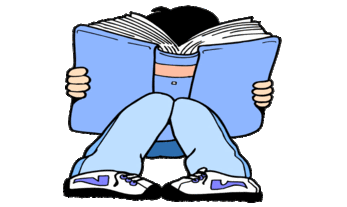 YEAR 2 HOME LEARNING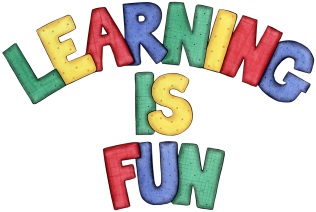 YEAR 2 HOME LEARNINGDate SetFriday 2nd MarchDate DueFriday 9th March       MathleticsWe would like the children to complete the ‘arranging numbers’ activity where they have to work out which number is biggest and which is smallest.  We would also like the children to complete the ‘relate shapes and solids’ activity where they need to click on the name of the shape highlighted.  SpellodromeWritingWe would like the children to learn words that are spelt or but says er e.g. word, work, worm, world etc. 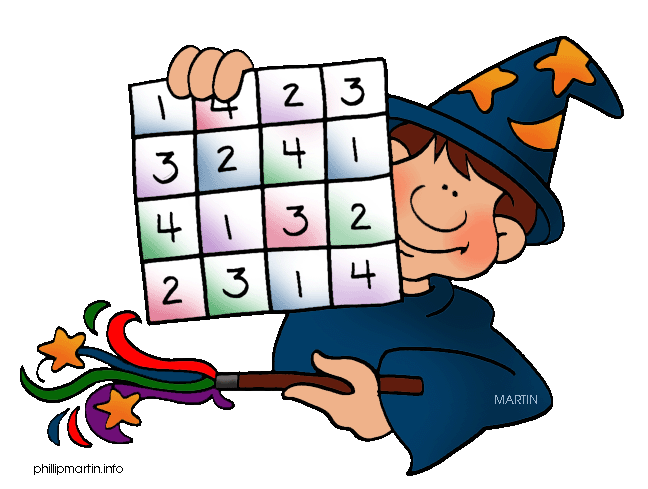  We would like the children to complete a making plurals activity where they need to identify the sentence that has the correct plural in it. There are 4 options so you may need to scroll further down.  ReadingRecommended daily reading time:KS1 15-20 minutes KS2 40 minutesGreekPlease go to Greek Class Blog for Greek Home LearningGreek Class - St Cyprian's Greek Orthodox Primary Academy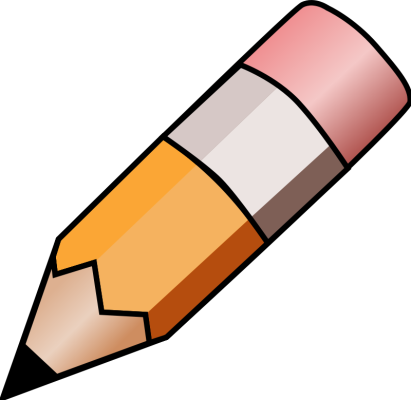 